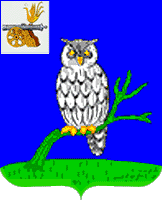 СЫЧЕВСКАЯ РАЙОННАЯ ДУМАРЕШЕНИЕот 26 января  2022 года                                                                                             № 64 О внесении изменений в Генеральный план Мальцевского сельского поселения Сычевского района Смоленской области и Правила землепользования и застройки Мальцевского сельского поселения Сычевского района Смоленской области, утвержденные решением Сычевской районной Думы от 30.10.2017 года №131В соответствии со статьей 24, 32 Градостроительного Кодекса РФ, частью 12 статьи 34 Федерального закона от 23.06.2014 №171-ФЗ «О внесении изменений в Земельный кодекс Российской Федерации и отдельные законодательные акты Российской Федерации», на основании Федерального закона от 06.10.2003 г № 131-ФЗ «Об общих принципах организации местного самоуправления в Российской Федерации», Уставом муниципального образования «Сычевский район» Смоленской области,Сычевская районная Дума РЕШИЛА:1. Внести изменения в Генеральный план Мальцевского сельского поселения Сычевского района Смоленской области и Правила землепользования и застройки Мальцевского сельского поселения Сычевского района Смоленской области, утвержденные решением Сычевской районной Думы от 30.10.2017 года №131, (в редакции решения Сычевской районной Думы от 19.03.2021 года №23), изложив их в новой редакции согласно приложениям 1, 2.2. Решение опубликовать в газете «Сычевские вести», разместить на сайте Администрации муниципального образования «Сычевский район» Смоленской области (http://sychevka.admin-smolensk.ru/) и на сайте Федеральной государственной информационной системы территориального планирования (ФГИС ТП).И.о.Главы муниципального образования  «Сычевский район»                                           Смоленской области  ____________________К.Г.ДанилевичПредседатель Сычевской районной Думы ___________ М.А. Лопухова